Прилодение к Порядку размещения информации о среднемесячной заработной плате руководителей, их заместителей, главных бухгалтероаучреждений, подведомственных  комитетупо охране, контролю и регулированию использования объектов животного мира Ленинградской областив информационно-телекоммуникационной сети «Интернет»на официальном сайте комитетаИнформация о среднемесячной заработной плате руководителя, его заместителя и главного бухгалтераГБУ Ленинградской области «Сосновское ГООХ»за 2022 год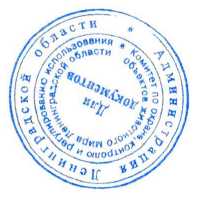 № п/пДолжностьФ.И.О.Среднемесячная заработная плата(руб.)1ДиректорБабак Владимир Владимирович113 3602Заместитель директораФахурдинов Румиль Ислямутдинович39 9203Главный бухгалтерДриневская Ольга Ивановна106 683